ЗАГЛАВИЕ НА ДОКЛАДА [ARIAL 14, BOLD, CENTRED, UPPER CASE]Автор1, Автор2 [Arial, 12-point, bold, centred]1Наименование на институцията  [11-point, italic, centred]2Наименование на институцията  [11-point, italic, centred]Резюме [Arial, 12-point, bold, centred]Текст на резюмето. [Arial, 10-point, justified alignment]Ключови думи: иновации, технологии, изследователски проекти. [Arial 10-point, justified alignment].  ВЪВЕДЕНИЕ [ARIAL, 12-POINT, BOLD, UPPER CASE AND LEFT ALIG.]Финалният обем на текста трябва да варира между 3 и 10 страници (включително използваните източници). Форматът е A4 (21 x 29,7cm). Разстоянията горе, долу, дясно и ляво трябва да бъдат по 2,5 cм. Текстът трябва да бъде оформен в една колона. [Arial, 10 point, normal, justified alignment] МЕТОДОЛОГИЯТекстът трябва да съдържа описание на изследването и трябва да бъде структурирано в различни секции (напр. Резюме, Въведение, Методология, Резултати, Заключение и Източници).   РЕЗУЛТАТИТекстът, включен в секциите и подсекциите трябва да бъде разположен през 1 ред от основното заглавие на предхождащата секция. Подсекция  [Arial 12, bold, ляво подравняване и главна първа буква]Не номерирайте секциите ръчно; темплейта ще ги номерира автоматично. Под-секция: Абревиатури и съкращенияДефинирайте абревиатури и съкращения при първото им срещане в текста. Не посочвайте абревиатури, които не са дефинирани в текста.  Подсекция: Фигури и ТаблициТаблиците и фигурите трябва да бъдат центрирани и номерирани според поредността на появата им в текста. Пример: използвайте съкращение „Фиг. 1”  за първата включена фигура. Заглавието и номерацията на фигурата се включват под фигурата непосредствено след посочения й номер. Номерацията на таблиците се оформя по аналогичен на фигурите начин, но заедно със заглавията се поставят над описваната таблица с дясно подравняване. Табл. 1. Примерно заглавие на таблица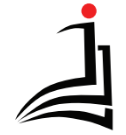 Фиг. 1. Заглавие на фигура.Под-секция: Номерация на страници и бележки под линияНе използвайте пагинация никъде в текста. Не използвайте хедъри и футъри, различни от предложените в шаблона.Под-секция: Използвани източнициВ края на текста задължително се описват използваните източници. Източниците се описват съгласно БДС.  ЗАКЛЮЧЕНИЕНяма ограничение за броя на използваните секции и подсекции.ИЗТОЧНИЦИ [Arial, 12-point, bold, ляво подравняване]	Библиографското описание на източниците [Arial, 10-point, ляво подравняване] трябва да е изготвено съгласно изискванията по БДС. Цитиране на статии от списания: 1. Димитров, Илия. Приемната грижа в България. // Вяра, 2009, N 1, с. 22-28.Цитиране на книги: 2. Димитров, Илия. Тенденции в приемната грижа в България. София, Авангард, 2010, 650 с.Заглавие 1Заглавие 2Заглавие 3Поле 1123Поле 2456